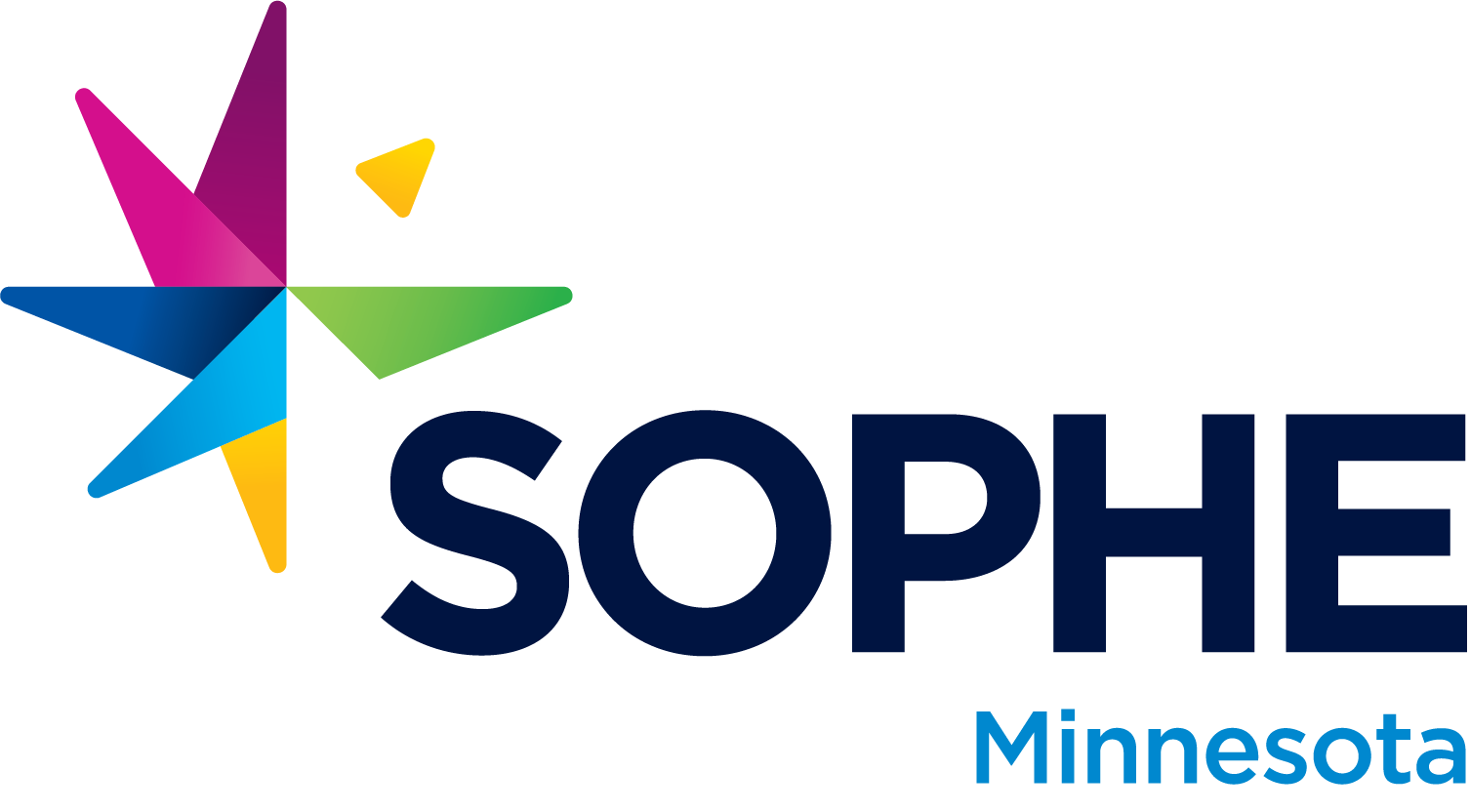 Feb 2022 AgendaMNSOPHE MN SOPHE Board Meeting of the Executive Committee and Officers Date: Friday, Feb 22, 2022, 1:00-2:30Meeting Link:  https://minnstate.zoom.us/j/97961744536 Meeting ID: 979 6174 4536 Board Google Main FolderAGENDACall to order & approval of agenda – MaryRoll call – JeanIntroductions - All Welcome to new board members with us today -MaryEmail & phone update, google drive accessOld BusinessApproval of Jan 22 Minutes2022 Goals Explore process and documents needed for becoming a 501(c)(3) organizationEstablish student scholarship awards  – Student scholarship ($250?) + Advocacy SummitExplore partnering opportunities with other organizationsProfessional development offerings quarterlyEstablish plan for marketing the value of health educatorsNew BusinessOne Goal for your Position/Role on the MN SOPHE Board - share in Feb?New BusinessOfficer and Committee Reports- President Report –Mary	Student Reps and Advocacy ChairPromotional article - Would anyone be willing to put something like this together? https://blog.shapeamerica.org/2022/02/why-you-should-participate-in-your-state-association-at-every-phase-of-your-hpe-career/- Past-president Report –Kelly- President-elect Report - Liz		-  Student Representative Report - Keara-Treasurer Report—Cherylee -- Advocacy Report –- Communications - Sia- Continuing Education—Cat- Delegate Report—Judith-Award Committee - PH- Membership Report—Taylour-Awards Report- PH Absent6. Good of the Order 7.  Adjournment20212022Kelly KunkelMary Kramermary.kramer-1@mnsu.edu(614) 208-7115 cellMary KramerLiz Heimerheimerliz314@gmail.com 507-848-7613 cellSuzanne DriessenKelly Kunkelkunke003@umn.edu(507) 381-3861 cellJudith LuebkeJudith Luebke judithluebke@me.com507.382.5710 cellJean StreetarJean Streetarjmstree27@gmail.com612-618-7822Cherylee SherryCherylee Sherrycsherry.flowers@gmail.com612-747-6931 cellDerek Hersch???Liz HeimerPH MouaCecelia SchaferSia XiongAntonia YenserCat GangiTaylour BlakemanTaylour Blakemansopheminn@gmail.com(763) 267 4018Kayla Rinderknecht, Sia Xiong